Zadania dla klasy I b –litera czTermin wykonania: 03.03.2020r. (piątek)1.Przyjrzyjcie się rysunkom, poszukajcie w czytance na stronie 30 podpisów do nich. Zapiszcie te wyrazy w zeszycie. Możecie dopisać własne, ale musi być „cz”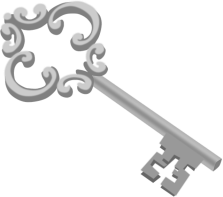 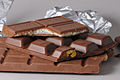 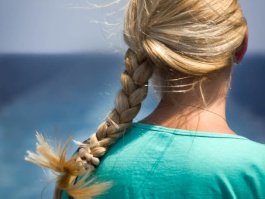 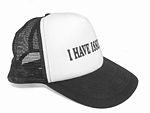 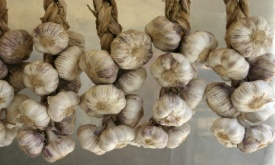 2. Przeczytajcie czytankę, poszukajcie i przeczytajcie wyrazy z „cz”, narysujcie czapkę którą dostał Czarek. 3. Obliczcie działania podkreślcie te których wyniki są większe od 11.6 + 3 =      4 + 6 + 3 =     11 + 4 =    10 + 5 = 3 + 7 + 2=      15 – 3 =      14- 2 =    13 – 3 – 5 =4. Ćwiczenia – edukacja matematyczna str. 27 ćwiczenie 1,2,3